П О С Т А Н О В Л Е Н И Еот 20.04.2022   № 362г. Майкоп  О внесении изменений в Перечень должностей муниципальной службы Администрации муниципального образования «Город Майкоп», при назначении на которые граждане и при замещении которых муниципальные служащие обязаны предоставлять сведения о своих доходах, об имуществе и обязательствах имущественного характера, а также сведения о доходах, об имуществе и обязательствах имущественного характера своих супруги (супруга) и несовершеннолетних детейВ связи с организационно-штатными мероприятиями,
п о с т а н о в л я ю:1. Внести в Перечень должностей муниципальной службы Администрации муниципального образования «Город Майкоп», 
при назначении на которые граждане и при замещении которых муниципальные служащие обязаны предоставлять сведения о своих доходах, об имуществе и обязательствах имущественного характера, а также сведения о доходах, об имуществе и обязательствах имущественного характера своих супруги (супруга) и несовершеннолетних детей, утверждённый постановлением Администрации муниципального образования «Город Майкоп» от 11.03.2015 № 123 «Об утверждении Перечня должностей муниципальной службы Администрации муниципального образования «Город Майкоп», при назначении на которые граждане и при замещении которых муниципальные служащие обязаны предоставлять сведения о своих доходах, об имуществе и обязательствах имущественного характера, а также сведения о доходах, об имуществе 
и обязательствах имущественного характера своих супруги (супруга) 
и несовершеннолетних детей» (в редакции постановлений Администрации муниципального образования «Город Майкоп» от 12.02.2016 № 83, 
от 07.10.2016 № 868, от 10.02.2017 № 123, от 13.12.2018 № 1555, 
от 10.01.2020 № 16, от 22.07.2020 № 656, от 04.03.2021 № 184), следующие изменения: 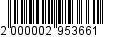 Пункт 3.13 изложить в следующей редакции:«3.13. Финансовое управление: главный специалист, ведущий специалист.». 1.2. Подпункт 3.15.2 изложить в следующей редакции: 	«3.15.2. отдел закупок: ведущий специалист.».	1.3. Подпункт 3.15.3 исключить2. Опубликовать настоящее постановление в газете «Майкопские новости» и разместить на официальном сайте Администрации муниципального образования «Город Майкоп».3. Постановление «О внесении изменений в Перечень должностей муниципальной службы Администрации муниципального образования «Город Майкоп», при назначении на которые граждане и при замещении которых муниципальные служащие обязаны предоставлять сведения о своих доходах, об имуществе и обязательствах имущественного характера, 
а также сведения о доходах, об имуществе и обязательствах имущественного характера своих супруги (супруга) и несовершеннолетних детей» вступает в силу со дня его официального опубликования.Глава муниципального образования«Город Майкоп»                                                                              Г.А. МитрофановАдминистрация муниципальногообразования «Город Майкоп»Республики Адыгея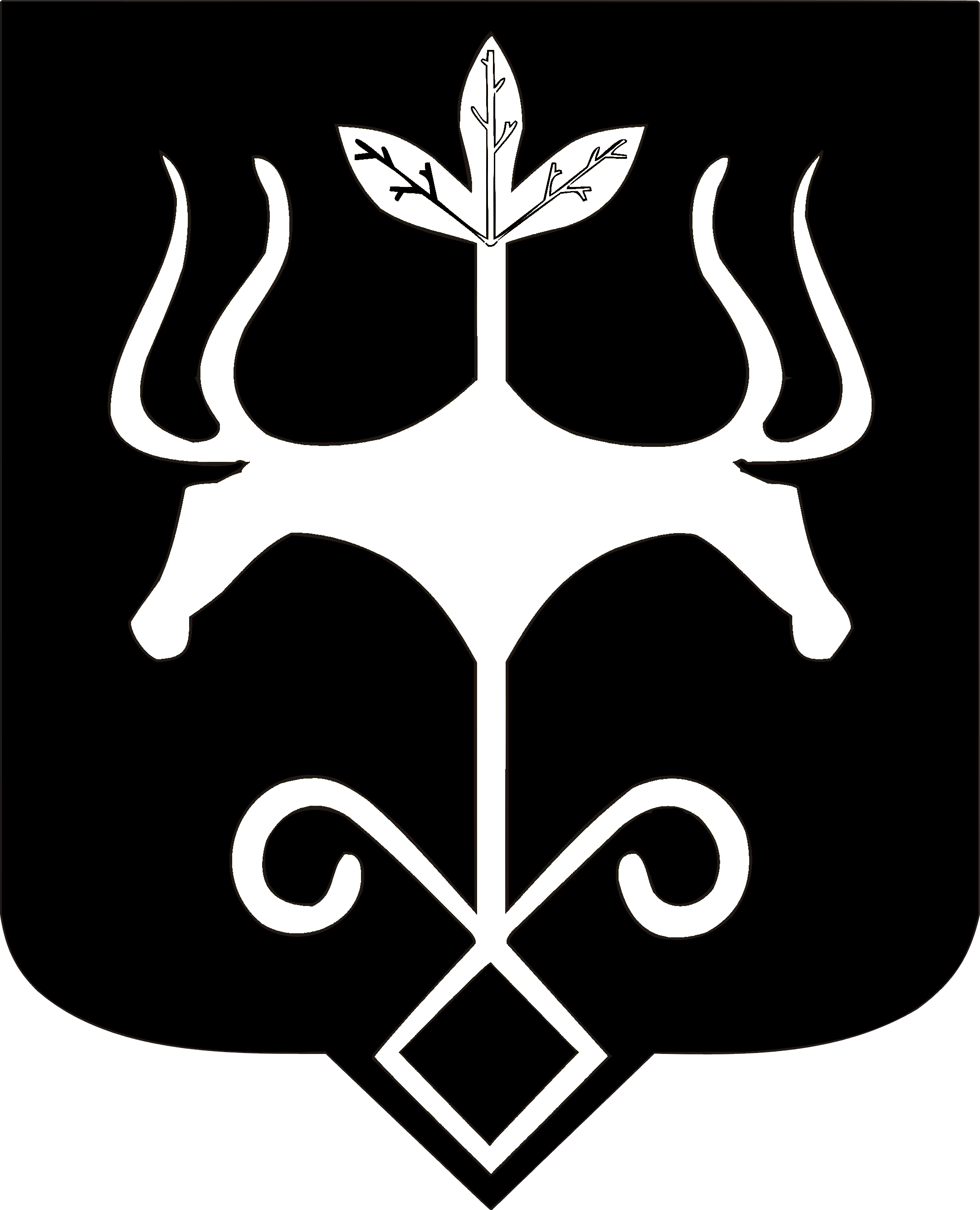 Адыгэ Республикэммуниципальнэ образованиеу «Къалэу Мыекъуапэ» и Администрацие